проектРЕШЕНИЕс. Татарский Дюм-Дюм№ 3                                                                                           15.02.2024 годаО внесении изменений в решение Совета Татарско-Дюм-Дюмского сельского поселения Елабужского муниципального района Республики Татарстан от 03 марта 2015 года №182 «О порядке уведомления представителя нанимателя (работодателя) о фактах обращения в целях склонения муниципального служащего Татарско-Дюм-Дюмского сельского поселения Елабужского муниципального района к совершению коррупционных правонарушений»В соответствии с Федеральным законом от 25 декабря 2008 года №273-ФЗ "О противодействии коррупции" и рассмотрев протест Елабужской городской прокуратуры, Совет Татарско-Дюм-Дюмского сельского поселенияРЕШИЛ:1. Внести  в порядок уведомления представителя нанимателя (работодателя) о фактах обращения в целях склонения муниципального служащего Татарско-Дюм-Дюмского сельского поселения Елабужского муниципального района к совершению коррупционных правонарушений, утвержденный решением Совета Татарско-Дюм-Дюмского сельского поселения Елабужского муниципального района Республики Татарстан от 03 марта 2015 года №182 следующие изменения:1.1. Дополнить пунктом 11 в следующей редакции:«11. Муниципальный служащий, уведомивший представителя нанимателя (работодателя), органы прокуратуры или другие государственные органы о фактах обращения в целях склонения его к совершению коррупционного правонарушения, о фактах совершения другими муниципальными служащими коррупционных правонарушений, непредставления сведений, представления заведомо неполных сведений, за исключением случаев, установленных федеральными законами, либо представления заведомо недостоверных сведений о доходах, об имуществе и обязательствах имущественного характера, находится под защитой государства в соответствии с законодательством Российской Федерации.».2.Настоящее решение подлежит обнародованию.3.Контроль за исполнением настоящего решения оставляю за собой.Заместитель Председателя                                                   И.Н.ХабибуллинСОВЕТ ТАТАРСКО-ДЮМ-ДЮМСКОГО СЕЛЬСКОГО ПОСЕЛЕНИЯ ЕЛАБУЖСКОГО МУНИЦИПАЛЬНОГОРАЙОНАРЕСПУБЛИКИ ТАТАРСТАН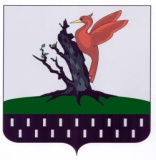 ТАТАРСТАН РЕСПУБЛИКАСЫАЛАБУГА МУНИЦИПАЛЬ РАЙОНЫ ТАТАР-ДӨМ-ДӨМАВЫЛ ҖИРЛЕГЕ СОВЕТЫ 